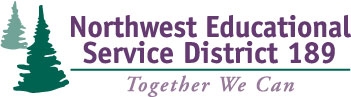 AGENDATIMETOPICRESOURCES8:45Coffee and casual conversations9:00PRELIMINARY PLANNING         PLC for next year?           1-3-5 planTODD & JAN9:30LOOKING CLOSELY AT WACs:  Under-represented populationsNAGC Webinar:  “Educational Programs to better serve low income and culturally and linguistically diverse high-ability students”RESOURCES for under-represented populations:POWER OF PARENTS:  Mt. Vernon’s Experiencehttp://tinyurl.com/powerofparentsTODDCHAD RESOURCES for UNDER-REPRESENTED1.  OSPI:  Understanding Under-representation of  student populations in Gifted Education Programs2.  NAGC Position Paper:  Identifying and Serving CLD Students3.  National Resource Center/GT—many, many Javits resources for identifying, serving, supporting diverse Gifted learners and their parents.  “The Challenge of Bi-lingual and Limited English….”NRC/GT slide show for ID and Service to ELL4.  Dr. June Maker (U of AZ)—Discover ID and Service5.   Fairfax County Young Scholar Program—ID and Service6.  Dr. Bertie Kingore’s Performance Tasks for identifying diverse gifted learners.  We have ordered this kit for Co-Op use.RESOURCES FOR PARENTS GROUPS1.  Invitation from Mount Vernon:  Movie, 2E, April 13th2.  NAGC “Starting and Sustaining a Parent Group” ebook3.  Resources for Parent Groups.  4.  Northwest Gifted Child Association  10:30BREAKBREAKBREAK10:45PROGRAM SERVICES:  Designing Social and Emotional servicesDo Hi-Cap students have unique social-emotional needs?Article at SENGApplication:  Indiana DOE Handbook:  “Guiding Students with High Abilities Social Emotional Services”Example for Developing a Scope and Sequence of Hi-Cap services in the affective domainLevels of Service ModelTreffinger (reproduced at Indiana DOE)Heacox/Cash, p 45JANRESOURCESIndiana DOE, High Ability:  Resources and Publication“Programming for Talent Development (Treffinger, et al)“Guiding Students with High Abilities Social and Emotional”  SENGExample:  Scope and Sequence Social-Emotional Competencies--Las Cruces SDProfessional Development at Austin ISD12:00-1:00LUNCHLUNCHLUNCH1:00PROBLEM OF PRACTICESHARE a CURRENT ISSUE OR INITIATIVE with colleaguesTODDMEMBERSTriad Teams2:00PREPARATION for End-Of-Year Report TODDOSPI Forms 217, 250OSPI Surveys (Hanninen)ID Self-Study2:30FINALIZING PLC PLANNINGTODD